Linodlarföreningen Fransåker i samarbete med  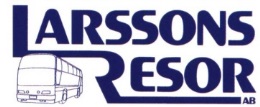 Vävmässa Halmstad 24 september 2020 – 3 dagarTorsdag. Avresa klockan 8 från Royal Viking, Vasagatan 1 (vid Centralstation).Vid Stavsjö stannar vi för bensträckare och möjlighet till kaffe. Färden går vidare och tillfälle till lunch ges vid Dinners i Ödeshög. Kaffestopp även vid Ljungby. Omkring klockan 16 är vi framme på Vävmässan i Halmstad. Klockan 18.30 åker bussen från mässan till Ängelholm (drygt 5 mil). Vi tilldelas våra rum och kvällen är fri.Fredag. Frukost dukas fram och bussen åker till mässan klockan 9. Nu har vi hela dagen att njuta på Vävmässan med föredrag, textila utställningar och ett stort utbud av både svenska och internationella utställare. Mässan arrangeras vart tredje år. Den allra första vävmässan gick av stapeln 1986, just i Halmstad. Om du vill hinna med att upptäcka Halmstads gallerier och museer så kan du åka med vår buss klockan 13 in till centrum. Varför inte besöka Halmstads Konsthall som i samband med VÄV 2020 arrangerar Sveriges första jurybedömda Vävsalong vars syfte är att visa vad som sker i Vävsverige och vävningens bredd vad gäller teknik och material.Bussen går tillbaka till mässan 16.45. Klockan 17 åker bussen från mässan tillbaka till vårt hotell.Eventuellt får vi möjlighet att på vägen stanna vid den gamla linbastun i Förslöv. Då de skall bygga på området är det i dagsläget ej säkert att vi kan köra dit med bussen men vi håller tummarna! Tillbaka på hotellet dukas gemensam middag fram klockan 19.30. Middagen består av två rätter inklusive kaffe. Övrig dryck beställs och betalas av respektive resenär.Lördag. Efter frukost åker vi klockan 9.45 till Märta Måås-Fjetterström i Båstad. Vi får höra historien om företaget och se de utställda mattorna. Väverskorna är ej på plats på lördagar, så vi ser inte produktionen. Färden går vidare till Ljungby för lunch på Gästgivaregården. Därefter får vi en visning av de fina konstsamlingarna på Ljungbergsmuseet. Omkring klockan 13.30 dukas lunch fram på Gästgivaregården i Ljungby. På hemvägen gör vi ett uppehåll vid Dinners i Ödeshög och även en kortare bensträckare vid Nyköpingsbro. Åter i Stockholm omkring klockan 21.30.Pris per person i dubbelrum 3 290:-, enkelrumstillägg 200:- per natt. Priset inkluderar:-Kombibiljett till Vävmässan som gäller ankomstdagen och dag 2-Bussresa enligt program samt kostnader för chaufför-2 övernattningar inklusive frukost-Middag dag 2-Entré till Märta Måås Fjetterström-Entré och guidad tur på Ljungbergsmuseet -Lunch dag 3Anmälan med namn, telefon, adress, information om eventuella allergier sker senast 31 maj till Larssons Resor 08-34 82 00 eller via mail kontor@larssonsresor.se Antalet platser är begränsat!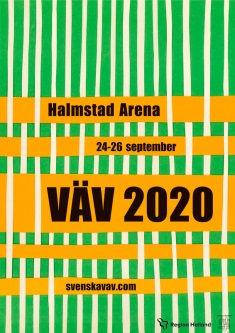 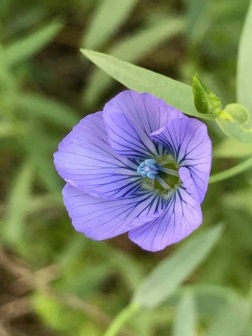 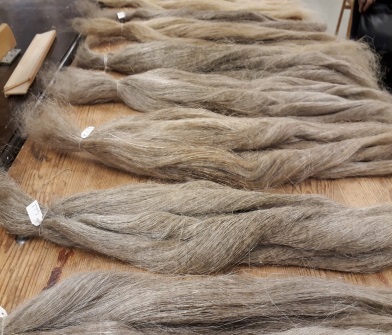 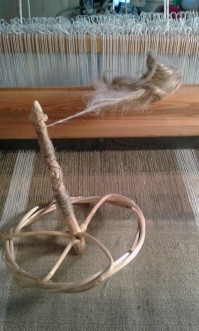 